  高雄市政府社會局家庭暴力及性侵害防治中心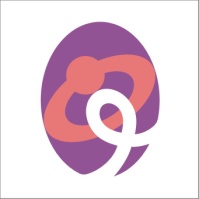 家庭暴力、性侵害及兒少保護防治宣導活動滿意度調查回饋表宣導地點:                                             宣導日期:宣導主題: □家庭暴力 □性侵害 □兒少保護 □目睹兒少保護          □各類保護案件通報知能 □其他:______________一、宣導部分1.您對這次宣導活動時間安排是否滿意？ □很滿意□滿意□尚可□不滿意□很不滿意2.您對這次宣導活動地點安排是否滿意 ? □很滿意□滿意□尚可□不滿意□很不滿意3.您對這次宣導活動內容設計是否滿意？ □很滿意□滿意□尚可□不滿意□很不滿意4.您對這次宣導活動講師安排是否滿意？ □很滿意□滿意□尚可□不滿意□很不滿意5.您對這次宣導活動帶領方式是否滿意 ? □很滿意□滿意□尚可□不滿意□很不滿意6.總體來說你對今天的課程  □很滿意□滿意□尚可□不滿意□很不滿意7.參加本次活動有助於你對下面內容的了解？   □保護防治相關法律規定 □保護防治求援管道 □親職教育方法  □保護服務內容 □保護防治資源  □兩性相處(夫妻相處方式)  □其他: ____________8.參加本次活動後，您想要再更進一步瞭解的主題：  □家庭暴力 □性侵害 □兒少保護 □目睹兒少保護 □其他:______________ 9.參加本次活動後，您想要再更進一步瞭解的內容  □保護防治相關法律規定 □保護防治求援管道 □親職教育方法  □保護服務內容 □保護防治資源  □兩性相處(夫妻相處方式)  □其他: ____________10.對此次宣導活動，您的建議是：二、個人基本資料1.性別：□男 □女2.身份別：□警察□社政人員□醫事人員□臨床心理人員□教育人員□保育及教保人員□司法人員□移民業務人員□公寓管理及保全人員□戶政人員□勞政人員□村里長及幹事□保母□計程車司機□其他:_________________3.年  齡： □20歲以下□21-29歲□30-39歲□40-49歲□50-59歲□60歲以上4.教育程度：□國小及以下□國中□高中、職□專科□大學□研究所□博士5.國籍別 : □本國籍□本國籍原住民□已歸化為本國籍□外國籍6.出生地： □台灣□大陸□港澳□泰國□印尼□菲律賓□越南□柬埔寨□蒙古           □其他: _________________	～～非常感謝您今天用心的參與活動，祝福您在未來的日子裡  順心如意～～主辦單位:高雄市政府社會局家庭暴力及性侵害防治中心